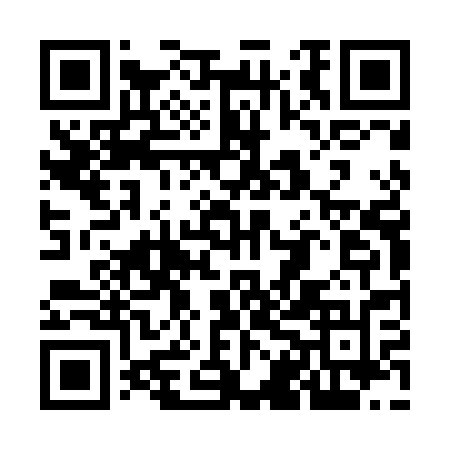 Ramadan times for Turosl, PolandMon 11 Mar 2024 - Wed 10 Apr 2024High Latitude Method: Angle Based RulePrayer Calculation Method: Muslim World LeagueAsar Calculation Method: HanafiPrayer times provided by https://www.salahtimes.comDateDayFajrSuhurSunriseDhuhrAsrIftarMaghribIsha11Mon4:004:005:5711:433:335:315:317:2112Tue3:573:575:5511:433:355:335:337:2313Wed3:553:555:5211:433:365:355:357:2514Thu3:523:525:5011:433:385:375:377:2715Fri3:493:495:4711:423:395:385:387:2916Sat3:473:475:4511:423:415:405:407:3217Sun3:443:445:4311:423:425:425:427:3418Mon3:413:415:4011:423:445:445:447:3619Tue3:393:395:3811:413:455:465:467:3820Wed3:363:365:3511:413:475:485:487:4021Thu3:333:335:3311:413:485:505:507:4222Fri3:303:305:3011:403:505:515:517:4423Sat3:273:275:2811:403:515:535:537:4724Sun3:243:245:2611:403:525:555:557:4925Mon3:213:215:2311:393:545:575:577:5126Tue3:193:195:2111:393:555:595:597:5327Wed3:163:165:1811:393:576:016:017:5628Thu3:133:135:1611:393:586:026:027:5829Fri3:103:105:1311:383:596:046:048:0030Sat3:073:075:1111:384:016:066:068:0331Sun4:044:046:0912:385:027:087:089:051Mon4:004:006:0612:375:037:107:109:082Tue3:573:576:0412:375:057:117:119:103Wed3:543:546:0112:375:067:137:139:124Thu3:513:515:5912:365:077:157:159:155Fri3:483:485:5612:365:097:177:179:176Sat3:453:455:5412:365:107:197:199:207Sun3:413:415:5212:365:117:217:219:238Mon3:383:385:4912:355:137:227:229:259Tue3:353:355:4712:355:147:247:249:2810Wed3:323:325:4512:355:157:267:269:31